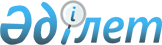 2023 - 2025 жылдарға арналған аудандық бюджет туралыЖамбыл облысы Байзақ аудандық мәслихатының 2022 жылғы 26 желтоқсандағы № 37-2 шешімі
      Қазақстан Республикасының Бюджет кодексінің 9 бабына және "Қазақстан Республикасындағы жергілікті мемлекеттік басқару және өзін – өзі басқару туралы" Қазақстан Республикасы Заңының 6 бабына сәйкес аудандық мәслихат ШЕШТІ:
      1. 2023 – 2025 жылдарға арналған аудандық бюджет 1, 2, 3 қосымшаларға сәйкес, оның ішінде 2023 жылға келесі көлемдерде бекітілсін:
      1) кірістер – 14619163 мың теңге, оның ішінде:
      салықтық түсімдер – 2737899 мың теңге;
      салықтық емес түсімдер – 54909 мың теңге;
      негізгі капиталды сатудан түсетін түсімдер – 53201 мың теңге;
      трансферттер түсімі – 11773154 мың теңге;
      2) шығындар – 14898738 мың теңге;
      3) таза бюджеттік кредиттеу – 61873 мың теңге, оның ішінде:
      бюджеттік кредиттер – 103500 мың теңге;
      бюджеттік кредиттерді өтеу – 41627 мың теңге;
      4) қаржы активтерімен операциялар бойынша сальдо – 0 мың теңге, оның ішінде:
      қаржы активтерін сатып алу – 0 мың теңге;
      мемлекеттің қаржы активтерін сатудан түсетін түсімдер – 0 мың теңге;
      5) бюджет тапшылығы (профициті) – - 341448 мың теңге;
      6) бюджет тапшылығын қаржыландыру (профицитін пайдалану) – 341448 мың теңге, оның ішінде:
      қарыздар түсімі – 103500 мың теңге;
      қарыздарды өтеу – 41627 мың теңге;
      бюджет қаражатының пайдаланылатын қалдықтары - 279575 мың теңге.
      Ескерту. 1-тармақ жаңа редакцияда – Жамбыл облысы Байзақ аудандық мәслихатының 15.12.2023 № 14-2 (01.01.2023 бастап қолданысқа енгізіледі) шешімімен.


      2. 2023 жылы облыстық бюджеттен аудандық бюджетке берілетін субвенция мөлшері 3785083 мың теңге белгіленген. 
      3. 2023-2025 жылдарға аудандық бюджеттен аудандық маңызы бар қала, ауыл, кент, ауылдық округтерге берілетін субвенция мөлшері 4 қосымшаға сәйкес бекітілсін.
      4. Осы шешім 2023 жылдың 1 қаңтарынан бастап қолданысқа енгізіледі. 2023 жылға арналған аудандық бюджет
      Ескерту. 1-қосымша жаңа редакцияда – Жамбыл облысы Байзақ аудандық мәслихатының 15.12.2023 № 14-2 (01.01.2023 бастап қолданысқа енгізіледі) шешімімен. 2024 жылға арналған аудандық бюджет
      Ескерту. 2-қосымшаға өзгеріс енгізілді – Жамбыл облысы Байзақ аудандық мәслихатының 27.10.2023 №10-2 (01.01.2023 бастап қолданысқа енгізіледі) шешімімен. 2025 жылға арналған аудандық бюджет
      Ескерту. 3-қосымшаға өзгеріс енгізілді – Жамбыл облысы Байзақ аудандық мәслихатының 27.10.2023 №10-2 (01.01.2023 бастап қолданысқа енгізіледі) шешімімен. 2023-2025 жылдарға ауданық бюджеттен аудандық маңызы бар қала, ауыл, кент, ауылдық округтерге берілетін субвенция мөлшері 
					© 2012. Қазақстан Республикасы Әділет министрлігінің «Қазақстан Республикасының Заңнама және құқықтық ақпарат институты» ШЖҚ РМК
				
      Аудандық мәслихат 

      хатшысы 

Б. Ақбаев
 Байзақ аудандық мәслихатының
2022 жылғы 26 желтоқсандағы
№ 37-2 шешіміне 1 қосымша
Санаты
Санаты
Санаты
Санаты
Сомасы, мың теңге
Сыныбы
Сыныбы
Сомасы, мың теңге
Кіші сыныбы
Кіші сыныбы
Сомасы, мың теңге
Атауы
1.Кірістер
14619163
1
Салықтық түсімдер
2737899
01
Табыс салығы
1197040
1
Корпоративтік табыс салығы
152200
01
2
Жеке табыс салығы
1044840
03
Әлеуметтiк салық
724500
03
1
Әлеуметтік салық
724500
04
Меншiкке салынатын салықтар
694664
04
1
Мүлiкке салынатын салықтар
674349
3
Жер салығы
3061
4
Көлiк құралдарына салынатын салық 
17254
05
Тауарларға, жұмыстарға және көрсетілетін қызметтерге салынатын iшкi салықтар
34595
05
2
Акциздер
22919
05
3
Табиғи және басқа да ресурстарды пайдаланғаны үшiн түсетiн түсiмдер
2622
05
4
Кәсiпкерлiк және кәсiби қызметтi жүргiзгенi үшiн алынатын алымдар
9054
08
Заңдық маңызы бар әрекеттерді жасағаны және (немесе) оған уәкілеттігі бар мемлекеттік органдар немесе лауазымды адамдар құжаттар бергені үшін алынатын міндетті төлемдер
87100
08
1
Мемлекеттік баж
87100
2
Салықтық емес түсiмдер
54909
01
Мемлекеттік меншіктен түсетін кірістер
707
1
Мемлекеттік кәсіпорындардың таза кірісі бөлігінің түсімдері
25
01
5
Мемлекет меншігіндегі мүлікті жалға беруден түсетін кірістер
625
7
Мемлекеттік бюджеттен берілген кредиттер бойынша сыйақылар
46
9
Мемлекет меншігінен түсетін басқа да кірістер 
11
003
Мемлекеттік бюджеттен қаржыландырылатын мемлекеттік мекемелер ұйымдастыратын мемлекеттік сатып алуды өткізуден түсетін ақша түсімдері 
408
1
Мемлекеттік бюджеттен қаржыландырылатын мемлекеттік мекемелер ұйымдастыратын мемлекеттік сатып алуды өткізуден түсетін ақша түсімдері 
408
04
Мемлекеттік бюджеттен қаржыландырылатын, сондай-ақ Қазақстан Республикасы Ұлттық Банкінің бюджетінен (шығыстар сметасынан) ұсталатын және қаржыландырылатын мемлекеттік мекемелер салатын айыппұлдар, өсімпұлдар, санкциялар, өндіріп алулар
3526
04
1
Мұнай секторы ұйымдарынан, Жәбірленушілерге өтемақы қорынан және Білім беру инфрақұрылымын қолдау қорынан түсетін түсімдерді қоспағанда, мемлекеттік бюджеттен қаржыландырылатын, сондай-ақ Қазақстан Республикасы Ұлттық Банкінің бюджетінен (шығыстар сметасынан) ұсталатын және қаржыландырылатын мемлекеттік мекемелер салатын айыппұлдар, өсімпұлдар, санкциялар, өндіріп алулар
3526
06
Басқа да салықтық емес түсiмдер
50268
06
1
Басқа да салықтық емес түсiмдер
50268
3
Негізгі капиталды сатудан түсетін түсімдер
53201
01
Мемлекеттік мекемелерге бекітілген мемлекеттік мүлікті сату
5898
1
Мемлекеттік мекемелерге бекітілген мемлекеттік мүлікті сату
5898
3
03
Жердi және материалдық емес активтердi сату
47303
03
1
Жерді сату
45956
2
Жер учаскелерін жалдау құқығын сатқаны үшін төлем 
1347
4
Трансферттердің түсімдері
11773154
01
Төмен тұрған мемлекеттiк басқару органдарынан трансферттер 
2249
3
Аудандық маңызы бар қалалардың, ауылдардың, кенттердің, аулдық округтардың бюджеттерінен трансферттер
2249
02
Мемлекеттiк басқарудың жоғары тұрған органдарынан түсетiн трансферттер
11770905
02
2
Облыстық бюджеттен түсетiн трансферттер
11770905
Функционалдық топ
Функционалдық топ
Функционалдық топ
Функционалдық топ
Сомасы, мың теңге
Бюджеттік бағдарламалардың әкімшісі
Бюджеттік бағдарламалардың әкімшісі
Бюджеттік бағдарламалардың әкімшісі
Сомасы, мың теңге
Бағдарлама
Сомасы, мың теңге
Атауы
2. Шығыстар
14898738
01 
Жалпы сипаттағы мемлекеттiк қызметтер 
2644805
112
Аудан (облыстық маңызы бар қала) мәслихатының аппараты
59162
001
Аудан (облыстық маңызы бар қала) мәслихатының қызметін қамтамасыз ету жөніндегі қызметтер
59133
003
Мемлекеттік органның күрделі шығыстары
29
122
Аудан (облыстық маңызы бар қала) әкімінің аппараты
264273
001
Аудан (облыстық маңызы бар қала) әкімінің қызметін қамтамасыз ету жөніндегі қызметтер
258799
003
Мемлекеттік органның күрделі шығыстары
5474
452
Ауданның (облыстық маңызы бар қаланың) қаржы бөлімі
485590
001
Ауданның (облыстық маңызы бар қаланың) бюджетін орындау және коммуналдық меншігін басқару саласындағы мемлекеттік саясатты іске асыру жөніндегі қызметтер
48234
003
Салық салу мақсатында мүлікті бағалауды жүргізу
2516
010
Жекешелендіру, коммуналдық меншікті басқару, жекешелендіруден кейінгі қызмет және осыған байланысты дауларды реттеу
79
018
Мемлекеттік органның күрделі шығыстары
618
028
Коммуналдық меншікке мүлікті сатып алу
250000
113
Төменгі тұрған бюджеттерге берілетін нысаналы ағымдағы трансферттер
184143
453
Ауданның (облыстық маңызы бар қаланың) экономика және бюджеттік жоспарлау бөлімі
54196
001
Экономикалық саясатты, мемлекеттік жоспарлау жүйесін қалыптастыру және дамыту саласындағы мемлекеттік саясатты іске асыру жөніндегі қызметтер
51632
004
Мемлекеттік органның күрделі шығыстары
2564
458
Ауданның (облыстық маңызы бар қаланың) тұрғын үй-коммуналдық шаруашылығы, жолаушылар көлігі және автомобиль жолдары бөлімі
1750422
001
Жергілікті деңгейде тұрғын үй-коммуналдық шаруашылығы, жолаушылар көлігі және автомобиль жолдары саласындағы мемлекеттік саясатты іске асыру жөніндегі қызметтер
178782
113
Төменгі тұрған бюджеттерге берілетін нысаналы ағымдағы трансферттер
1571640
493
Ауданның (облыстық маңызы бар қаланың) кәсіпкерлік, өнеркәсіп және туризм бөлімі
31162
001
Жергілікті деңгейде кәсіпкерлікті және өнеркәсіпті дамыту саласындағы мемлекеттік саясатты іске асыру жөніндегі қызметтер
31162
02 
Қорғаныс
48753
122
Аудан (облыстық маңызы бар қала) әкімінің аппараты
48753
005
Жалпыға бірдей әскери міндетті атқару шеңберіндегі іс-шаралар
12948
007
Аудандық (қалалық) ауқымдағы дала өрттерінің, сондай-ақ мемлекеттік өртке қарсы қызмет органдары құрылмаған елдi мекендерде өрттердің алдын алу және оларды сөндіру жөніндегі іс-шаралар
35805
03
Қоғамдық тәртіп, қауіпсіздік, құқықтық, сот, қылмыстық-атқару қызметі
58535
458
Ауданның (облыстық маңызы бар қаланың) тұрғын үй-коммуналдық шаруашылығы, жолаушылар көлігі және автомобиль жолдары бөлімі
58535
021
Елдi мекендерде жол қозғалысы қауiпсiздiгін қамтамасыз ету
58535
06 
Әлеуметтiк көмек және әлеуметтiк қамсыздандыру
1579058
451
Ауданның (облыстық маңызы бар қаланың) жұмыспен қамту және әлеуметтік бағдарламалар бөлімі
1579058
005
Мемлекеттік атаулы әлеуметтік көмек 
326501
002
Жұмыспен қамту бағдарламасы
498480
004
Ауылдық жерлерде тұратын денсаулық сақтау, білім беру, әлеуметтік қамтамасыз ету, мәдениет, спорт және ветеринар мамандарына отын сатып алуға Қазақстан Республикасының заңнамасына сәйкес әлеуметтік көмек көрсету
78770
006
Тұрғын үйге көмек көрсету
406
007
Жергілікті өкілетті органдардың шешімі бойынша мұқтаж азаматтардың жекелеген топтарына әлеуметтік көмек
78292
010
Үйден тәрбиеленіп оқытылатын мүгедектігі бар балаларды материалдық қамтамасыз ету
7001
014
Мұқтаж азаматтарға үйде әлеуметтiк көмек көрсету
106748
023
Жұмыспен қамту орталықтарының қызметін қамтамасыз ету
68330
001
Жергілікті деңгейде халық үшін әлеуметтік бағдарламаларды жұмыспен қамтуды қамтамасыз етуді іске асыру саласындағы мемлекеттік саясатты іске асыру жөніндегі қызметтер
68083
011
Жәрдемақыларды және басқа да әлеуметтік төлемдерді есептеу, төлеу мен жеткізу бойынша қызметтерге ақы төлеу
1569
021
Мемлекеттік органның күрделі шығыстары
820
050
Қазақстан Республикасында мүгедектігі бар адамдардың құқықтарын қамтамасыз етуге және өмір сүру сапасын жақсарту
275327
054
Үкіметтік емес ұйымдарда мемлекеттік әлеуметтік тапсырысты орналастыру
57897
067
Ведомстволық бағыныстағы мемлекеттік мекемелер мен ұйымдардың күрделі шығыстары
600
113
Төменгі тұрған бюджеттерге берілетін нысаналы ағымдағы трансферттер
10234
07 
Тұрғын үй-коммуналдық шаруашылық
6115869
463
Ауданның (облыстық маңызы бар қаланың) жер қатынастары бөлімі
143942
016
Мемлекет мұқтажы үшін жер учаскелерін алу
143942
466
Ауданның (облыстық маңызы бар қаланың) сәулет, қала құрылысы және құрылыс бөлімі
5261498
003
Коммуналдық тұрғын үй қорының тұрғын үйін жобалау және (немесе) салу, реконструкциялау
2602901
004
Инженерлік-коммуникациялық инфрақұрылымды жобалау, дамыту және (немесе) жайластыру
2658597
458
Ауданның (облыстық маңызы бар қаланың) тұрғын үй-коммуналдық шаруашылығы, жолаушылар көлігі және автомобиль жолдары бөлімі
710429
012
Сумен жабдықтау және су бұру жүйесінің жұмыс істеуі
38146
026
Ауданның (облыстық маңызы бар қаланың) коммуналдық меншігіндегі жылу жүйелерін қолдануды ұйымдастыру
309596
027
Ауданның (облыстық маңызы бар қаланың) коммуналдық меншігіндегі газ жүйелерін қолдануды ұйымдастыру
34000
028
Коммуналдық шаруашылығын дамыту
12803
058
Елді мекендердегі сумен жабдықтау және су бұру жүйелерін дамыту
290804
015
Елдi мекендердегі көшелердi жарықтандыру
17119
016
Елдi мекендердiң санитариясын қамтамасыз ету
1444
018
Елдi мекендердi абаттандыру және көгалдандыру
6517
08 
Мәдениет, спорт, туризм және ақпараттық кеңістiк
1228068
455
Ауданның (облыстық маңызы бар қаланың) мәдениет және тілдерді дамыту бөлімі
642316
003
Мәдени-демалыс жұмысын қолдау
606926
009
Тарихи-мәдени мұра ескерткіштерін сақтауды және оларға қол жетімділікті қамтамасыз ету
35390
465
Ауданның (облыстық маңызы бар қаланың) дене шынықтыру және спорт бөлімі
237371
001
Жергілікті деңгейде дене шынықтыру және спорт саласындағы мемлекеттік саясатты іске асыру жөніндегі қызметтер
31273
004
Мемлекеттік органның күрделі шығыстары
411
005
Ұлттық және бұқаралық спорт түрлерін дамыту
140572
006
Аудандық (облыстық маңызы бар қалалық) деңгейде спорттық жарыстар өткiзу
7000
007
Әртүрлi спорт түрлерi бойынша аудан (облыстық маңызы бар қала) құрама командаларының мүшелерiн дайындау және олардың облыстық спорт жарыстарына қатысуы
29290
032
Ведомстволық бағыныстағы мемлекеттік мекемелер мен ұйымдардың күрделі шығыстары
661
113
Жергілікті бюджеттерден берілетін ағымдағы нысаналы трансферттер
28164
466
Ауданның (облыстық маңызы бар қаланың) сәулет, қала құрылысы және құрылыс бөлімі
6100
008
Cпорт объектілерін дамыту
6100
455
Ауданның (облыстық маңызы бар қаланың) мәдениет және тілдерді дамыту бөлімі
147841
006
Аудандық (қалалық) кiтапханалардың жұмыс iстеуi
146809
007
Мемлекеттiк тiлдi және Қазақстан халқының басқа да тiлдерін дамыту
1032
456
Ауданның (облыстық маңызы бар қаланың) ішкі саясат бөлімі
28998
002
Мемлекеттік ақпараттық саясат жүргізу жөніндегі қызметтер
28998
455
Ауданның (облыстық маңызы бар қаланың) мәдениет және тілдерді дамыту бөлімі
34830
001
Жергілікті деңгейде тілдерді және мәдениетті дамыту саласындағы мемлекеттік саясатты іске асыру жөніндегі қызметтер
24924
032
Ведомстволық бағыныстағы мемлекеттік мекемелер мен ұйымдардың күрделі шығыстары
9906
456
Ауданның (облыстық маңызы бар қаланың) ішкі саясат бөлімі
130612
001
Жергілікті деңгейде ақпарат, мемлекеттілікті нығайту және азаматтардың әлеуметтік сенімділігін қалыптастыру саласында мемлекеттік саясатты іске асыру жөніндегі қызметтер
38492
003
Жастар саясаты саласында іс-шараларды іске асыру
89014
006
Мемлекеттік органның күрделі шығыстары
1270
032
Ведомстволық бағыныстағы мемлекеттік мекемелер мен ұйымдардың күрделі шығыстары
1836
9
Отын-энергетика кешенi және жер қойнауын пайдалану
116183
458
Ауданның (облыстық маңызы бар қаланың) тұрғын үй-коммуналдық шаруашылығы, жолаушылар көлігі және автомобиль жолдары бөлімі
116183
036
 Газ тасымалдау жүйесін дамыту 
116183
10
Ауыл, су, орман, балық шаруашылығы, ерекше қорғалатын табиғи аумақтар, қоршаған ортаны және жануарлар дүниесін қорғау, жер қатынастары
266768
462
Ауданның (облыстық маңызы бар қаланың) ауыл шаруашылығы бөлімі
129724
001
Жергілікте деңгейде ауыл шаруашылығы саласындағы мемлекеттік саясатты іске асыру жөніндегі қызметтер
50452
113
Жергілікті бюджеттерден берілетін ағымдағы нысаналы трансферттер
79272
466
Ауданның (облыстық маңызы бар қаланың) сәулет, қала құрылысы және құрылыс бөлімі
76492
010
Ауыл шаруашылығы объектілерін дамыту
76492
463
Ауданның (облыстық маңызы бар қаланың) жер қатынастары бөлімі
38411
001
Аудан (облыстық маңызы бар қала) аумағында жер қатынастарын реттеу саласындағы мемлекеттік саясатты іске асыру жөніндегі қызметтер
35339
006
Аудандардың, облыстық маңызы бар, аудандық маңызы бар қалалардың, кенттердiң, ауылдардың, ауылдық округтердiң шекарасын белгiлеу кезiнде жүргiзiлетiн жерге орналастыру
3000
007
Мемлекеттік органның күрделі шығыстары
72
453
Ауданның (облыстық маңызы бар қаланың) экономика және бюджеттік жоспарлау бөлімі
21484
099
Мамандарға әлеуметтік қолдау көрсету жөніндегі шараларды іске асыру
21484
458
Ауданның (облыстық маңызы бар қаланың) тұрғын үй-коммуналдық шаруашылығы, жолаушылар көлігі және автомобиль жолдары бөлімі
657
057
Жануарларға арналған баспаналарды, уақытша ұстау пункттерін ұстау
657
11 
Өнеркәсіп, сәулет, қала құрылысы және құрылыс қызметі
88172
466
Ауданның (облыстық маңызы бар қаланың) сәулет, қала құрылысы және құрылыс бөлімі
88172
001
Құрылыс, облыс қалаларының, аудандарының және елді мекендерінің сәулеттік бейнесін жақсарту саласындағы мемлекеттік саясатты іске асыру және ауданның (облыстық маңызы бар қаланың) аумағын оңтайла және тиімді қала құрылыстық игеруді қамтамасыз ету жөніндегі қызметтер
47624
013
Аудан аумағында қала құрылысын дамытудың кешенді схемаларын, аудандық (облыстық) маңызы бар қалалардың, кенттердің және өзге де ауылдық елді мекендердің бас жоспарларын әзірлеу
40330
015
Мемлекеттік органның күрделі шығыстары
218
12 
Көлiк және коммуникация
655398
458
Ауданның (облыстық маңызы бар қаланың) тұрғын үй-коммуналдық шаруашылығы, жолаушылар көлігі және автомобиль жолдары бөлімі
655398
023
Автомобиль жолдарының жұмыс істеуін қамтамасыз ету
23101
045
Аудандық маңызы бар автомобиль жолдарын және елді-мекендердің көшелерін күрделі және орташа жөндеу
586545
037
Әлеуметтік маңызы бар қалалық (ауылдық), қала маңындағы және ауданішілік қатынастар бойынша жолаушылар тасымалдарын субсидиялау
45752
13 
Басқалар
294433
458
Ауданның (облыстық маңызы бар қаланың) тұрғын үй-коммуналдық шаруашылығы, жолаушылар көлігі және автомобиль жолдары бөлімі
102091
055
"Бизнестің жол картасы - 2020" бизнесті қолдау мен дамытудың мемлекеттік бағдарламасы шеңберінде индустриялық инфрақұрылымды дамыту
102091
452
Ауданның (облыстық маңызы бар қаланың) қаржы бөлімі
6921
012
Ауданның (облыстық маңызы бар қаланың) жергілікті атқарушы органының резерві 
6921
466
Ауданның (облыстық маңызы бар қаланың) сәулет, қала құрылысы және құрылыс бөлімі
185421
079
"Ауыл-Ел бесігі" жобасы шеңберінде ауылдық елді мекендердегі әлеуметтік және инженерлік инфрақұрылымдарды дамыту
185421
14
Борышқа қызмет көрсету
53
452
Ауданның (облыстық маңызы бар қаланың) қаржы бөлімі
53
013
Жергілікті атқарушы органдардың облыстық бюджеттен қарыздар бойынша сыйақылар мен өзге де төлемдерді төлеу бойынша борышына қызмет көрсету
53
15 
Трансферттер
1802751
452
Ауданның (облыстық маңызы бар қаланың) қаржы бөлімі
1802751
006
Пайдаланылмаған (толық пайдаланылмаған) нысаналы трансферттерді қайтару
3951
024
Заңнаманы өзгертуге байланысты жоғары тұрған бюджеттің шығындарын өтеуге төменгі тұрған бюджеттен ағымдағы нысаналы трансферттер
1088723
038
Субвенциялар
597488
054
Қазақстан Республикасының Ұлттық қорынан берілетін нысаналы трансферт есебінен республикалық бюджеттен бөлінген пайдаланылмаған (түгел пайдаланылмаған) нысаналы трансферттердің сомасын қайтару
112589
3. Таза бюджеттік кредит беру
61873
Бюджеттік кредиттер
103500
10
Ауыл, су, орман, балық шаруашылығы, ерекше қорғалатын табиғи аумақтар, қоршаған ортаны және жануарлар дүниесін қорғау, жер қатынастары
103500
453
Ауданның (облыстық маңызы бар қаланың) экономика және бюджеттік жоспарлау бөлімі
103500
006
Мамандарды әлеуметтік қолдау шараларын іске асыру үшін бюджеттік кредиттер
103500
Санаты
Санаты
Санаты
Санаты
Санаты
Сыныбы
Сыныбы
Сыныбы
Сыныбы
Кіші сыныбы
Кіші сыныбы
Кіші сыныбы
Атауы
Атауы
Атауы
5 
Бюджеттік кредиттерді өтеу
41627
01
Бюджеттік кредиттерді өтеу
41627
1
Мемлекеттік бюджеттен берілген бюджеттік кредиттерді өтеу
41627
Функционалдық топ
Функционалдық топ
Функционалдық топ
Функционалдық топ
Бюджеттік бағдарламалардың әкімшісі
Бюджеттік бағдарламалардың әкімшісі
Бюджеттік бағдарламалардың әкімшісі
Бағдарлама
Бағдарлама
Атауы
Атауы
4. Қаржы активтерімен жасалатын операциялар бойынша сальдо
0
13 
Басқалар
0
452
Ауданның (облыстық маңызы бар қаланың) қаржы бөлімі
0
014
Заңды тұлғалардың жарғылық капиталын қалыптастыру немесе ұлғайту
0
Санаты
Санаты
Санаты
Санаты
Сыныбы
Сыныбы
Сыныбы
Кіші сыныбы
Кіші сыныбы
Кіші сыныбы
Атауы
Атауы
6 
Мемлекеттің қаржы активтерін сатудан түсетін түсімдер
0
01
Мемлекеттің қаржы активтерін сатудан түсетін түсімдер
0
1
Қаржы активтерін ел ішінде сатудан түсетін түсімдер
0
Функционалдық топ
Функционалдық топ
Функционалдық топ
Функционалдық топ
Функционалдық топ
Бюджеттік бағдарламалардың әкімшісі
Бюджеттік бағдарламалардың әкімшісі
Бюджеттік бағдарламалардың әкімшісі
Бюджеттік бағдарламалардың әкімшісі
Бағдарлама
Бағдарлама
Бағдарлама
Атауы
Атауы
5. Бюджет тапшылығы (профициті)
-341448
6. Бюджет тапшылығын қаржыландыру (профицитін пайдалану)
341448
Санаты
Санаты
Санаты
Санаты
Сыныбы
Сыныбы
Сыныбы
Кіші сыныбы
Кіші сыныбы
Кіші сыныбы
Атауы
Атауы
Атауы
7 
Қарыздар түсімі
103500
01
Мемлекеттік ішкі қарыздар
103500
2
Қарыз алу келісім шарттары
103500
8
Бюджет қаражатының пайдаланылатын қалдықтары
279575
01
Бюджет қаражаты қалдықтары
279575
1
Бюджет қаражатының бос қалдықтары
279575
2
Есепті кезең соңындағы бюджет қаражатының қалдықтары
0
Функционалдық топ
Функционалдық топ
Функционалдық топ
Функционалдық топ
Функционалдық топ
Бюджеттік бағдарламалардың әкімшісі
Бюджеттік бағдарламалардың әкімшісі
Бюджеттік бағдарламалардың әкімшісі
Бюджеттік бағдарламалардың әкімшісі
Бағдарлама
Бағдарлама
Бағдарлама
Атауы
Атауы
Атауы
16 
Қарыздарды өтеу
41627
452
Ауданның (облыстық маңызы бар қаланың) қаржы бөлімі
41627
008
Жергілікті атқарушы органның жоғары тұрған бюджет алдындағы борышын өтеу
41627Байзақ аудандық мәслихатының
2022 жылғы 26 желтоқсандағы
№ 37-2 шешіміне 2 қосымша
Санаты
Санаты
Санаты
Санаты
Санаты
Сомасы, мың теңге
Сыныбы
Сыныбы
Сыныбы
Сомасы, мың теңге
Кіші сыныбы
Кіші сыныбы
Кіші сыныбы
Сомасы, мың теңге
Атауы
Атауы
1.Кірістер
1.Кірістер
7242427
1
Салықтық түсімдер
Салықтық түсімдер
2627272
1
01
Табыс салығы
Табыс салығы
1104478
1
Корпоративтік табыс салығы
Корпоративтік табыс салығы
93713
1
01
2
Жеке табыс салығы
Жеке табыс салығы
1010765
1
03
Әлеуметтiк салық
Әлеуметтiк салық
775220
1
03
1
Әлеуметтік салық
Әлеуметтік салық
775220
1
04
Меншiкке салынатын салықтар
Меншiкке салынатын салықтар
703980
1
04
1
Мүлiкке салынатын салықтар
Мүлiкке салынатын салықтар
668340
3
Жер салығы
Жер салығы
940
4
Көлiк құралдарына салынатын салық 
Көлiк құралдарына салынатын салық 
34700
1
05
Тауарларға, жұмыстарға және қызметтерге салынатын iшкi салықтар
Тауарларға, жұмыстарға және қызметтерге салынатын iшкi салықтар
30720
1
05
2
Акциздер
Акциздер
21000
1
05
3
Табиғи және басқа да ресурстарды пайдаланғаны үшiн түсетiн түсiмдер
Табиғи және басқа да ресурстарды пайдаланғаны үшiн түсетiн түсiмдер
2350
1
05
4
Кәсiпкерлiк және кәсiби қызметтi жүргiзгенi үшiн алынатын алымдар
Кәсiпкерлiк және кәсiби қызметтi жүргiзгенi үшiн алынатын алымдар
7370
1
08
Заңдық маңызы бар әрекеттерді жасағаны және (немесе) оған уәкілеттігі бар мемлекеттік органдар немесе лауазымды адамдар құжаттар бергені үшін алынатын міндетті төлемдер
Заңдық маңызы бар әрекеттерді жасағаны және (немесе) оған уәкілеттігі бар мемлекеттік органдар немесе лауазымды адамдар құжаттар бергені үшін алынатын міндетті төлемдер
12874
1
08
1
Мемлекеттік баж
Мемлекеттік баж
12874
2
Салықтық емес түсiмдер
Салықтық емес түсiмдер
19327
2
01
Мемлекеттік меншіктен түсетін кірістер
Мемлекеттік меншіктен түсетін кірістер
920
1
Мемлекеттік кәсіпорындардың таза кірісі бөлігінің түсімдері
Мемлекеттік кәсіпорындардың таза кірісі бөлігінің түсімдері
27
2
01
5
Мемлекет меншігіндегі мүлікті жалға беруден түсетін кірістер
Мемлекет меншігіндегі мүлікті жалға беруден түсетін кірістер
872
7
Мемлекеттік бюджеттен берілген кредиттер бойынша сыйақылар
Мемлекеттік бюджеттен берілген кредиттер бойынша сыйақылар
21
003
Мемлекеттік бюджеттен қаржыландырылатын мемлекеттік мекемелер ұйымдастыратын мемлекеттік сатып алуды өткізуден түсетін ақша түсімдері 
Мемлекеттік бюджеттен қаржыландырылатын мемлекеттік мекемелер ұйымдастыратын мемлекеттік сатып алуды өткізуден түсетін ақша түсімдері 
53
1
Мемлекеттік бюджеттен қаржыландырылатын мемлекеттік мекемелер ұйымдастыратын мемлекеттік сатып алуды өткізуден түсетін ақша түсімдері 
Мемлекеттік бюджеттен қаржыландырылатын мемлекеттік мекемелер ұйымдастыратын мемлекеттік сатып алуды өткізуден түсетін ақша түсімдері 
53
2
04
Мемлекеттік бюджеттен қаржыландырылатын, сондай-ақ Қазақстан Республикасы Ұлттық Банкінің бюджетінен (шығыстар сметасынан) қамтылатын және қаржыландырылатын мемлекеттік мекемелер салатын айыппұлдар, өсімпұлдар, санкциялар, өндіріп алулар
Мемлекеттік бюджеттен қаржыландырылатын, сондай-ақ Қазақстан Республикасы Ұлттық Банкінің бюджетінен (шығыстар сметасынан) қамтылатын және қаржыландырылатын мемлекеттік мекемелер салатын айыппұлдар, өсімпұлдар, санкциялар, өндіріп алулар
2394
2
04
1
Мұнай секторы ұйымдарынан және Жәбірленушілерге өтемақы қорына түсетін түсімдерді қоспағанда, мемлекеттік бюджеттен қаржыландырылатын, сондай-ақ Қазақстан Республикасы Ұлттық Банкінің бюджетінен (шығыстар сметасынан) қамтылатын және қаржыландырылатын мемлекеттік мекемелер салатын айыппұлдар, өсімпұлдар, санкциялар, өндіріп алулар
Мұнай секторы ұйымдарынан және Жәбірленушілерге өтемақы қорына түсетін түсімдерді қоспағанда, мемлекеттік бюджеттен қаржыландырылатын, сондай-ақ Қазақстан Республикасы Ұлттық Банкінің бюджетінен (шығыстар сметасынан) қамтылатын және қаржыландырылатын мемлекеттік мекемелер салатын айыппұлдар, өсімпұлдар, санкциялар, өндіріп алулар
2394
2
06
Басқа да салықтық емес түсiмдер
Басқа да салықтық емес түсiмдер
15960
2
06
1
Басқа да салықтық емес түсiмдер
Басқа да салықтық емес түсiмдер
15960
3
Негізгі капиталды сатудан түсетін түсімдер
Негізгі капиталды сатудан түсетін түсімдер
49748
01
Мемлекеттік мекемелерге бекітілген мемлекеттік мүлікті сату
Мемлекеттік мекемелерге бекітілген мемлекеттік мүлікті сату
18748
1
Мемлекеттік мекемелерге бекітілген мемлекеттік мүлікті сату
Мемлекеттік мекемелерге бекітілген мемлекеттік мүлікті сату
18748
3
03
Жердi және материалдық емес активтердi сату
Жердi және материалдық емес активтердi сату
31000
3
03
1
Жерді сату
Жерді сату
31000
4
Трансферттердің түсімдері
Трансферттердің түсімдері
4546080
4
02
Мемлекеттiк басқарудың жоғары тұрған органдарынан түсетiн трансферттер
Мемлекеттiк басқарудың жоғары тұрған органдарынан түсетiн трансферттер
4546080
4
02
2
Облыстық бюджеттен түсетiн трансферттер
Облыстық бюджеттен түсетiн трансферттер
4546080
Функционалдық топ
Функционалдық топ
Функционалдық топ
Функционалдық топ
Сомасы, мың теңге
Бюджеттік бағдарламалардың әкімшісі
Бюджеттік бағдарламалардың әкімшісі
Бюджеттік бағдарламалардың әкімшісі
Сомасы, мың теңге
Бағдарлама
Бағдарлама
Сомасы, мың теңге
Атауы
2. Шығыстар
7242427
01 
Жалпы сипаттағы мемлекеттiк қызметтер 
388823
112
Аудан (облыстық маңызы бар қала) мәслихатының аппараты
49112
001
Аудан (облыстық маңызы бар қала) мәслихатының қызметін қамтамасыз ету жөніндегі қызметтер
47262
003
Мемлекеттік органның күрделі шығыстары
1850
122
Аудан (облыстық маңызы бар қала) әкімінің аппараты
193026
001
Аудан (облыстық маңызы бар қала) әкімінің қызметін қамтамасыз ету жөніндегі қызметтер
190026
003
Мемлекеттік органның күрделі шығыстары
3000
452
Ауданның (облыстық маңызы бар қаланың) қаржы бөлімі
46081
001
Ауданның (облыстық маңызы бар қаланың) бюджетін орындау және коммуналдық меншігін басқару саласындағы мемлекеттік саясатты іске асыру жөніндегі қызметтер
40513
003
Салық салу мақсатында мүлікті бағалауды жүргізу
2768
010
Жекешелендіру, коммуналдық меншікті басқару, жекешелендіруден кейінгі қызмет және осыған байланысты дауларды реттеу
2000
018
Мемлекеттік органның күрделі шығыстары
800
453
Ауданның (облыстық маңызы бар қаланың) экономика және бюджеттік жоспарлау бөлімі
39816
001
Экономикалық саясатты, мемлекеттік жоспарлау жүйесін қалыптастыру және дамыту саласындағы мемлекеттік саясатты іске асыру жөніндегі қызметтер
38256
004
Мемлекеттік органның күрделі шығыстары
1560
458
Ауданның (облыстық маңызы бар қаланың) тұрғын үй-коммуналдық шаруашылығы, жолаушылар көлігі және автомобиль жолдары бөлімі
32011
001
Жергілікті деңгейде тұрғын үй-коммуналдық шаруашылығы, жолаушылар көлігі және автомобиль жолдары саласындағы мемлекеттік саясатты іске асыру жөніндегі қызметтер
32011
493
Ауданның (облыстық маңызы бар қаланың) кәсіпкерлік, өнеркәсіп және туризм бөлімі
28777
001
Жергілікті деңгейде кәсіпкерлікті және өнеркәсіпті дамыту саласындағы мемлекеттік саясатты іске асыру жөніндегі қызметтер
27852
003
Мемлекеттік органның күрделі шығыстары
925
02 
Қорғаныс
30611
122
Аудан (облыстық маңызы бар қала) әкімінің аппараты
30611
005
Жалпыға бірдей әскери міндетті атқару шеңберіндегі іс-шаралар
5956
007
Аудандық (қалалық) ауқымдағы дала өрттерінің, сондай-ақ мемлекеттік өртке қарсы қызмет органдары құрылмаған елдi мекендерде өрттердің алдын алу және оларды сөндіру жөніндегі іс-шаралар
24655
03
Қоғамдық тәртіп, қауіпсіздік, құқықтық, сот, қылмыстық-атқару қызметі
82630
458
Ауданның (облыстық маңызы бар қаланың) тұрғын үй-коммуналдық шаруашылығы, жолаушылар көлігі және автомобиль жолдары бөлімі
82630
021
Елдi мекендерде жол қозғалысы қауiпсiздiгін қамтамасыз ету
82630
06 
Әлеуметтiк көмек және әлеуметтiк қамсыздандыру
3456086
451
Ауданның (облыстық маңызы бар қаланың) жұмыспен қамту және әлеуметтік бағдарламалар бөлімі
3456086
005
Мемлекеттік атаулы әлеуметтік көмек 
410265
002
Жұмыспен қамту бағдарламасы
2102759
004
Ауылдық жерлерде тұратын денсаулық сақтау, білім беру, әлеуметтік қамтамасыз ету, мәдениет, спорт және ветеринар мамандарына отын сатып алуға Қазақстан Республикасының заңнамасына сәйкес әлеуметтік көмек көрсету
86000
006
Тұрғын үйге көмек көрсету
5526
007
Жергілікті өкілетті органдардың шешімі бойынша мұқтаж азаматтардың жекелеген топтарына әлеуметтік көмек
240556
010
Үйден тәрбиеленіп оқытылатын мүгедектігі бар балалар материалдық қамтамасыз ету
10200
014
Мұқтаж азаматтарға үйде әлеуметтiк көмек көрсету
114274
023
Жұмыспен қамту орталықтарының қызметін қамтамасыз ету
125623
001
Жергілікті деңгейде халық үшін әлеуметтік бағдарламаларды жұмыспен қамтуды қамтамасыз етуді іске асыру саласындағы мемлекеттік саясатты іске асыру жөніндегі қызметтер
55236
011
Жәрдемақыларды және басқа да әлеуметтік төлемдерді есептеу, төлеу мен жеткізу бойынша қызметтерге ақы төлеу
15080
021
Мемлекеттік органның күрделі шығыстары
1000
050
Қазақстан Республикасында мүгедектігі бар адамдар құқықтарын қамтамасыз етуге және өмір сүру сапасын жақсарту
169567
054
Үкіметтік емес ұйымдарда мемлекеттік әлеуметтік тапсырысты орналастыру
120000
07 
Тұрғын үй-коммуналдық шаруашылық
669902
463
Ауданның (облыстық маңызы бар қаланың) жер қатынастары бөлімі
35200
016
Мемлекет мұқтажы үшін жер учаскелерін алу
35200
466
Ауданның (облыстық маңызы бар қаланың) сәулет, қала құрылысы және құрылыс бөлімі
510139
004
Инженерлік-коммуникациялық инфрақұрылымды жобалау, дамыту және (немесе) жайластыру
510139
458
Ауданның (облыстық маңызы бар қаланың) тұрғын үй-коммуналдық шаруашылығы, жолаушылар көлігі және автомобиль жолдары бөлімі
124563
012
Сумен жабдықтау және су бұру жүйесінің жұмыс істеуі
50563
026
Ауданның (облыстық маңызы бар қаланың) коммуналдық меншігіндегі жылу жүйелерін қолдануды ұйымдастыру
50000
015
Елдi мекендердегі көшелердi жарықтандыру
15000
016
Елдi мекендердiң санитариясын қамтамасыз ету
1000
018
Елдi мекендердi абаттандыру және көгалдандыру
8000
08 
Мәдениет, спорт, туризм және ақпараттық кеңістiк
965200
455
Ауданның (облыстық маңызы бар қаланың) мәдениет және тілдерді дамыту бөлімі
451305
003
Мәдени-демалыс жұмысын қолдау
412690
009
Тарихи-мәдени мұра ескерткіштерін сақтауды және оларға қол жетімділікті қамтамасыз ету
38615
465
Ауданның (облыстық маңызы бар қаланың) дене шынықтыру және спорт бөлімі
143907
001
Жергілікті деңгейде дене шынықтыру және спорт саласындағы мемлекеттік саясатты іске асыру жөніндегі қызметтер
22653
004
Мемлекеттік органның күрделі шығыстары
600
005
Ұлттық және бұқаралық спорт түрлерін дамыту
89654
006
Аудандық (облыстық маңызы бар қалалық) деңгейде спорттық жарыстар өткiзу
15000
007
Әртүрлi спорт түрлерi бойынша аудан (облыстық маңызы бар қала) құрама командаларының мүшелерiн дайындау және олардың облыстық спорт жарыстарына қатысуы
15000
032
Ведомстволық бағыныстағы мемлекеттік мекемелер мен ұйымдардың күрделі шығыстары
1000
466
Ауданның (облыстық маңызы бар қаланың) сәулет, қала құрылысы және құрылыс бөлімі
23500
008
Cпорт объектілерін дамыту
23500
455
Ауданның (облыстық маңызы бар қаланың) мәдениет және тілдерді дамыту бөлімі
166926
006
Аудандық (қалалық) кiтапханалардың жұмыс iстеуi
165426
007
Мемлекеттiк тiлдi және Қазақстан халқының басқа да тiлдерін дамыту
1500
456
Ауданның (облыстық маңызы бар қаланың) ішкі саясат бөлімі
35000
002
Мемлекеттік ақпараттық саясат жүргізу жөніндегі қызметтер
35000
455
Ауданның (облыстық маңызы бар қаланың) мәдениет және тілдерді дамыту бөлімі
25563
001
Жергілікті деңгейде тілдерді және мәдениетті дамыту саласындағы мемлекеттік саясатты іске асыру жөніндегі қызметтер
25563
456
Ауданның (облыстық маңызы бар қаланың) ішкі саясат бөлімі
118999
001
Жергілікті деңгейде ақпарат, мемлекеттілікті нығайту және азаматтардың әлеуметтік сенімділігін қалыптастыру саласында мемлекеттік саясатты іске асыру жөніндегі қызметтер
34552
003
Жастар саясаты саласында іс-шараларды іске асыру
83447
006
Мемлекеттік органның күрделі шығыстары
1000
10
Ауыл, су, орман, балық шаруашылығы, ерекше қорғалатын табиғи аумақтар, қоршаған ортаны және жануарлар дүниесін қорғау, жер қатынастары
199918
462
Ауданның (облыстық маңызы бар қаланың) ауыл шаруашылығы бөлімі
129066
001
Жергілікте деңгейде ауыл шаруашылығы саласындағы мемлекеттік саясатты іске асыру жөніндегі қызметтер
43566
006
Мемлекеттік органның күрделі шығыстары
85500
463
Ауданның (облыстық маңызы бар қаланың) жер қатынастары бөлімі
44352
001
Аудан (облыстық маңызы бар қала) аумағында жер қатынастарын реттеу саласындағы мемлекеттік саясатты іске асыру жөніндегі қызметтер
32896
006
Аудандардың, облыстық маңызы бар, аудандық маңызы бар қалалардың, кенттердiң, ауылдардың, ауылдық округтердiң шекарасын белгiлеу кезiнде жүргiзiлетiн жерге орналастыру
10896
007
Мемлекеттік органның күрделі шығыстары
560
453
Ауданның (облыстық маңызы бар қаланың) экономика және бюджеттік жоспарлау бөлімі
26500
099
Мамандарға әлеуметтік қолдау көрсету жөніндегі шараларды іске асыру
26500
11 
Өнеркәсіп, сәулет, қала құрылысы және құрылыс қызметі
59458
466
Ауданның (облыстық маңызы бар қаланың) сәулет, қала құрылысы және құрылыс бөлімі
59458
001
Құрылыс, облыс қалаларының, аудандарының және елді мекендерінің сәулеттік бейнесін жақсарту саласындағы мемлекеттік саясатты іске асыру және ауданның (облыстық маңызы бар қаланың) аумағын оңтайла және тиімді қала құрылыстық игеруді қамтамасыз ету жөніндегі қызметтер
38658
013
Аудан аумағында қала құрылысын дамытудың кешенді схемаларын, аудандық (облыстық) маңызы бар қалалардың, кенттердің және өзге де ауылдық елді мекендердің бас жоспарларын әзірлеу
20000
015
Мемлекеттік органның күрделі шығыстары
800
12 
Көлiк және коммуникация
375896
458
Ауданның (облыстық маңызы бар қаланың) тұрғын үй-коммуналдық шаруашылығы, жолаушылар көлігі және автомобиль жолдары бөлімі
375896
023
Автомобиль жолдарының жұмыс істеуін қамтамасыз ету
35896
045
Аудандық маңызы бар автомобиль жолдарын және елді-мекендердің көшелерін күрделі және орташа жөндеу
340000
13 
Басқалар
415403
452
Ауданның (облыстық маңызы бар қаланың) қаржы бөлімі
60000
012
Ауданның (облыстық маңызы бар қаланың) жергілікті атқарушы органының резерві 
60000
466
Ауданның (облыстық маңызы бар қаланың) сәулет, қала құрылысы және құрылыс бөлімі
355403
079
"Ауыл-Ел бесігі" жобасы шеңберінде ауылдық елді мекендердегі әлеуметтік және инженерлік инфрақұрылымдарды дамыту
355403
15 
Трансферттер
598500
452
Ауданның (облыстық маңызы бар қаланың) қаржы бөлімі
598500
038
Субвенциялар
598500
3. Таза бюджеттік кредит беру
0
Бюджеттік кредиттер
0
10
Ауыл, су, орман, балық шаруашылығы, ерекше қорғалатын табиғи аумақтар, қоршаған ортаны және жануарлар дүниесін қорғау, жер қатынастары
0
453
Ауданның (облыстық маңызы бар қаланың) экономика және бюджеттік жоспарлау бөлімі
0
006
Мамандарды әлеуметтік қолдау шараларын іске асыру үшін бюджеттік кредиттер
0
Санаты 
Санаты 
Санаты 
Санаты 
Санаты 
Сыныбы 
Сыныбы 
Сыныбы 
Сыныбы 
Кішіі сыныбы 
Кішіі сыныбы 
Кішіі сыныбы 
Атауы 
Атауы 
Атауы 
5 
Бюджеттік кредиттерді өтеу
0
01
Бюджеттік кредиттерді өтеу
0
1
Мемлекеттік бюджеттен берілген бюджеттік кредиттерді өтеу
0
Функционалдық топ
Функционалдық топ
Функционалдық топ
Функционалдық топ
Бюджеттік бағдарламалардың әкімшісі
Бюджеттік бағдарламалардың әкімшісі
Бюджеттік бағдарламалардың әкімшісі
Бағдарлама
Бағдарлама
Атауы
Атауы
4. Қаржы активтерімен жасалатын операциялар бойынша сальдо
0
13 
Басқалар
0
452
Ауданның (облыстық маңызы бар қаланың) қаржы бөлімі
0
014
Заңды тұлғалардың жарғылық капиталын қалыптастыру немесе ұлғайту
0
Санаты 
Санаты 
Санаты 
Санаты 
Сыныбы
Сыныбы
Сыныбы
Кіші сыныбы
Кіші сыныбы
Кіші сыныбы
Атауы
Атауы
6 
Мемлекеттің қаржы активтерін сатудан түсетін түсімдер
0
01
Мемлекеттің қаржы активтерін сатудан түсетін түсімдер
0
1
Қаржы активтерін ел ішінде сатудан түсетін түсімдер
0
Функционалдық топ 
Функционалдық топ 
Функционалдық топ 
Функционалдық топ 
Функционалдық топ 
Бюджеттік бағдарламалардың әкімшісі 
Бюджеттік бағдарламалардың әкімшісі 
Бюджеттік бағдарламалардың әкімшісі 
Бюджеттік бағдарламалардың әкімшісі 
Бағдарлама
Бағдарлама
Бағдарлама
Атауы
Атауы
5. Бюджет тапшылығы (профициті)
0
6. Бюджет тапшылығын қаржыландыру (профицитін пайдалану)
0
Санаты 
Санаты 
Санаты 
Санаты 
Сыныбы
Сыныбы
Сыныбы
Кіші сыныбы 
Кіші сыныбы 
Кіші сыныбы 
Атауы 
Атауы 
Атауы 
7 
Қарыздар түсімі
0
01
Мемлекеттік ішкі қарыздар
0
2
Қарыз алу келісім шарттары
0
8
Бюджет қаражаттарының қалдықтарының қозғалысы
0
1
Бюджет қаражатының бос қалдықтары
0
01
Бюджет қаражатының бос қалдықтары
0
2
Есепті кезең соңындағы бюджет қаражатының қалдықтары
0
01
Есепті кезеңнің соңындағы бюджет қаражатының қалдықтары
0
Функционалдық топ 
Функционалдық топ 
Функционалдық топ 
Функционалдық топ 
Функционалдық топ 
Бюджеттік бағдарламалардың әкімшісі 
Бюджеттік бағдарламалардың әкімшісі 
Бюджеттік бағдарламалардың әкімшісі 
Бюджеттік бағдарламалардың әкімшісі 
Бағдарлама 
Бағдарлама 
Бағдарлама 
Атауы 
Атауы 
Атауы 
16 
Қарыздарды өтеу
0
452
Ауданның (облыстық маңызы бар қаланың) қаржы бөлімі
0
008
Жергілікті атқарушы органның жоғары тұрған бюджет алдындағы борышын өтеу
0Байзақ аудандық мәслихатының
2022 жылғы 26 желтоқсандағы
№ 37-2 шешіміне 3 қосымша
Санаты
Санаты
Санаты
Санаты
Санаты
Сомасы, мың теңге 
Сыныбы
Сыныбы
Сыныбы
Сомасы, мың теңге 
Кіші сыныбы
Кіші сыныбы
Кіші сыныбы
Атауы
Атауы
1.Кірістер
1.Кірістер
6949664
1
Салықтық түсімдер
Салықтық түсімдер
2900134
01
Табыс салығы
Табыс салығы
1259017
1
Корпоративтік табыс салығы
Корпоративтік табыс салығы
98398
2
Жеке табыс салығы
Жеке табыс салығы
1160619
03
Әлеуметтiк салық
Әлеуметтiк салық
891503
1
Әлеуметтік салық
Әлеуметтік салық
891503
04
Меншiкке салынатын салықтар
Меншiкке салынатын салықтар
705080
04
1
Мүлiкке салынатын салықтар
Мүлiкке салынатын салықтар
668340
3
Жер салығы
Жер салығы
940
4
Көлiк құралдарына салынатын салық 
Көлiк құралдарына салынатын салық 
35800
05
Тауарларға, жұмыстарға және қызметтерге салынатын iшкi салықтар
Тауарларға, жұмыстарға және қызметтерге салынатын iшкi салықтар
30900
2
Акциздер
Акциздер
21000
3
Табиғи және басқа да ресурстарды пайдаланғаны үшiн түсетiн түсiмдер
Табиғи және басқа да ресурстарды пайдаланғаны үшiн түсетiн түсiмдер
2400
4
Кәсiпкерлiк және кәсiби қызметтi жүргiзгенi үшiн алынатын алымдар
Кәсiпкерлiк және кәсiби қызметтi жүргiзгенi үшiн алынатын алымдар
7500
08
Заңдық маңызы бар әрекеттерді жасағаны және (немесе) оған уәкілеттігі бар мемлекеттік органдар немесе лауазымды адамдар құжаттар бергені үшін алынатын міндетті төлемдер
Заңдық маңызы бар әрекеттерді жасағаны және (немесе) оған уәкілеттігі бар мемлекеттік органдар немесе лауазымды адамдар құжаттар бергені үшін алынатын міндетті төлемдер
13634
1
Мемлекеттік баж
Мемлекеттік баж
13634
2
Салықтық емес түсiмдер
Салықтық емес түсiмдер
20469
01
Мемлекеттік меншіктен түсетін кірістер
Мемлекеттік меншіктен түсетін кірістер
975
1
Мемлекеттік кәсіпорындардың таза кірісі бөлігінің түсімдері
Мемлекеттік кәсіпорындардың таза кірісі бөлігінің түсімдері
28
5
Мемлекет меншігіндегі мүлікті жалға беруден түсетін кірістер
Мемлекет меншігіндегі мүлікті жалға беруден түсетін кірістер
924
7
Мемлекеттік бюджеттен берілген кредиттер бойынша сыйақылар
Мемлекеттік бюджеттен берілген кредиттер бойынша сыйақылар
23
03
Мемлекеттік бюджеттен қаржыландырылатын мемлекеттік мекемелер ұйымдастыратын мемлекеттік сатып алуды өткізуден түсетін ақша түсімдері 
Мемлекеттік бюджеттен қаржыландырылатын мемлекеттік мекемелер ұйымдастыратын мемлекеттік сатып алуды өткізуден түсетін ақша түсімдері 
56
1
Мемлекеттік бюджеттен қаржыландырылатын мемлекеттік мекемелер ұйымдастыратын мемлекеттік сатып алуды өткізуден түсетін ақша түсімдері 
Мемлекеттік бюджеттен қаржыландырылатын мемлекеттік мекемелер ұйымдастыратын мемлекеттік сатып алуды өткізуден түсетін ақша түсімдері 
56
04
Мемлекеттік бюджеттен қаржыландырылатын, сондай-ақ Қазақстан Республикасы Ұлттық Банкінің бюджетінен (шығыстар сметасынан) қамтылатын және қаржыландырылатын мемлекеттік мекемелер салатын айыппұлдар, өсімпұлдар, санкциялар, өндіріп алулар
Мемлекеттік бюджеттен қаржыландырылатын, сондай-ақ Қазақстан Республикасы Ұлттық Банкінің бюджетінен (шығыстар сметасынан) қамтылатын және қаржыландырылатын мемлекеттік мекемелер салатын айыппұлдар, өсімпұлдар, санкциялар, өндіріп алулар
2536
04
1
Мұнай секторы ұйымдарынан және Жәбірленушілерге өтемақы қорына түсетін түсімдерді қоспағанда, мемлекеттік бюджеттен қаржыландырылатын, сондай-ақ Қазақстан Республикасы Ұлттық Банкінің бюджетінен (шығыстар сметасынан) қамтылатын және қаржыландырылатын мемлекеттік мекемелер салатын айыппұлдар, өсімпұлдар, санкциялар, өндіріп алулар
Мұнай секторы ұйымдарынан және Жәбірленушілерге өтемақы қорына түсетін түсімдерді қоспағанда, мемлекеттік бюджеттен қаржыландырылатын, сондай-ақ Қазақстан Республикасы Ұлттық Банкінің бюджетінен (шығыстар сметасынан) қамтылатын және қаржыландырылатын мемлекеттік мекемелер салатын айыппұлдар, өсімпұлдар, санкциялар, өндіріп алулар
2536
06
Басқа да салықтық емес түсiмдер
Басқа да салықтық емес түсiмдер
16902
1
Басқа да салықтық емес түсiмдер
Басқа да салықтық емес түсiмдер
16902
3
Негізгі капиталды сатудан түсетін түсімдер
Негізгі капиталды сатудан түсетін түсімдер
51854
01
Мемлекеттік мекемелерге бекітілген мемлекеттік мүлікті сату
Мемлекеттік мекемелерге бекітілген мемлекеттік мүлікті сату
19854
1
Мемлекеттік мекемелерге бекітілген мемлекеттік мүлікті сату
Мемлекеттік мекемелерге бекітілген мемлекеттік мүлікті сату
19854
03
Жердi және материалдық емес активтердi сату
Жердi және материалдық емес активтердi сату
32000
1
Жерді сату
Жерді сату
32000
4
Трансферттердің түсімдері
Трансферттердің түсімдері
3977207
02
Мемлекеттiк басқарудың жоғары тұрған органдарынан түсетiн трансферттер
Мемлекеттiк басқарудың жоғары тұрған органдарынан түсетiн трансферттер
3977207
2
Облыстық бюджеттен түсетiн трансферттер
Облыстық бюджеттен түсетiн трансферттер
3977207
Функционалдық топ
Функционалдық топ
Функционалдық топ
Функционалдық топ
Сомасы, мың теңге
Бюджеттік бағдарламалардың әкімшісі
Бюджеттік бағдарламалардың әкімшісі
Бюджеттік бағдарламалардың әкімшісі
Сомасы, мың теңге
Бағдарлама
Бағдарлама
Сомасы, мың теңге
Атауы
2. Шығыстар
6949664
01 
Жалпы сипаттағы мемлекеттiк қызметтер 
423975
112
Аудан (облыстық маңызы бар қала) мәслихатының аппараты
54354
001
Аудан (облыстық маңызы бар қала) мәслихатының қызметін қамтамасыз ету жөніндегі қызметтер
52854
003
Мемлекеттік органның күрделі шығыстары
1500
122
Аудан (облыстық маңызы бар қала) әкімінің аппараты
205542
001
Аудан (облыстық маңызы бар қала) әкімінің қызметін қамтамасыз ету жөніндегі қызметтер
202542
003
Мемлекеттік органның күрделі шығыстары
3000
452
Ауданның (облыстық маңызы бар қаланың) қаржы бөлімі
52769
001
Ауданның (облыстық маңызы бар қаланың) бюджетін орындау және коммуналдық меншігін басқару саласындағы мемлекеттік саясатты іске асыру жөніндегі қызметтер
46069
003
Салық салу мақсатында мүлікті бағалауды жүргізу
2900
010
Жекешелендіру, коммуналдық меншікті басқару, жекешелендіруден кейінгі қызмет және осыған байланысты дауларды реттеу
3000
018
Мемлекеттік органның күрделі шығыстары
800
453
Ауданның (облыстық маңызы бар қаланың) экономика және бюджеттік жоспарлау бөлімі
46098
001
Экономикалық саясатты, мемлекеттік жоспарлау жүйесін қалыптастыру және дамыту саласындағы мемлекеттік саясатты іске асыру жөніндегі қызметтер
44598
004
Мемлекеттік органның күрделі шығыстары
1500
458
Ауданның (облыстық маңызы бар қаланың) тұрғын үй-коммуналдық шаруашылығы, жолаушылар көлігі және автомобиль жолдары бөлімі
33554
001
Жергілікті деңгейде тұрғын үй-коммуналдық шаруашылығы, жолаушылар көлігі және автомобиль жолдары саласындағы мемлекеттік саясатты іске асыру жөніндегі қызметтер
33554
493
Ауданның (облыстық маңызы бар қаланың) кәсіпкерлік, өнеркәсіп және туризм бөлімі
31658
001
Жергілікті деңгейде кәсіпкерлікті және өнеркәсіпті дамыту саласындағы мемлекеттік саясатты іске асыру жөніндегі қызметтер
30658
003
Мемлекеттік органның күрделі шығыстары
1000
02 
Қорғаныс
31016
122
Аудан (облыстық маңызы бар қала) әкімінің аппараты
31016
005
Жалпыға бірдей әскери міндетті атқару шеңберіндегі іс-шаралар
6231
007
Аудандық (қалалық) ауқымдағы дала өрттерінің, сондай-ақ мемлекеттік өртке қарсы қызмет органдары құрылмаған елдi мекендерде өрттердің алдын алу және оларды сөндіру жөніндегі іс-шаралар
24785
03
Қоғамдық тәртіп, қауіпсіздік, құқықтық, сот, қылмыстық-атқару қызметі
85000
458
Ауданның (облыстық маңызы бар қаланың) тұрғын үй-коммуналдық шаруашылығы, жолаушылар көлігі және автомобиль жолдары бөлімі
85000
021
Елдi мекендерде жол қозғалысы қауiпсiздiгін қамтамасыз ету
85000
06 
Әлеуметтiк көмек және әлеуметтiк қамсыздандыру
3734096
451
Ауданның (облыстық маңызы бар қаланың) жұмыспен қамту және әлеуметтік бағдарламалар бөлімі
3734096
005
Мемлекеттік атаулы әлеуметтік көмек 
428598
002
Жұмыспен қамту бағдарламасы
2240933
004
Ауылдық жерлерде тұратын денсаулық сақтау, білім беру, әлеуметтік қамтамасыз ету, мәдениет, спорт және ветеринар мамандарына отын сатып алуға Қазақстан Республикасының заңнамасына сәйкес әлеуметтік көмек көрсету
90000
006
Тұрғын үйге көмек көрсету
6699
007
Жергілікті өкілетті органдардың шешімі бойынша мұқтаж азаматтардың жекелеген топтарына әлеуметтік көмек
261075
010
Үйден тәрбиеленіп оқытылатын мүгедектігі бар балаларды материалдық қамтамасыз ету
13000
014
Мұқтаж азаматтарға үйде әлеуметтiк көмек көрсету
130622
023
Жұмыспен қамту орталықтарының қызметін қамтамасыз ету
146789
001
Жергілікті деңгейде халық үшін әлеуметтік бағдарламаларды жұмыспен қамтуды қамтамасыз етуді іске асыру саласындағы мемлекеттік саясатты іске асыру жөніндегі қызметтер
59563
011
Жәрдемақыларды және басқа да әлеуметтік төлемдерді есептеу, төлеу мен жеткізу бойынша қызметтерге ақы төлеу
17096
021
Мемлекеттік органның күрделі шығыстары
1000
050
Қазақстан Республикасында мүгедектігі бар адамдар құқықтарын қамтамасыз етуге және өмір сүру сапасын жақсарту
188721
054
Үкіметтік емес ұйымдарда мемлекеттік әлеуметтік тапсырысты орналастыру
150000
07 
Тұрғын үй-коммуналдық шаруашылық
219000
463
Ауданның (облыстық маңызы бар қаланың) жер қатынастары бөлімі
35000
016
Мемлекет мұқтажы үшін жер учаскелерін алу
35000
466
Ауданның (облыстық маңызы бар қаланың) сәулет, қала құрылысы және құрылыс бөлімі
50000
004
Инженерлік-коммуникациялық инфрақұрылымды жобалау, дамыту және (немесе) жайластыру
50000
458
Ауданның (облыстық маңызы бар қаланың) тұрғын үй-коммуналдық шаруашылығы, жолаушылар көлігі және автомобиль жолдары бөлімі
134000
012
Сумен жабдықтау және су бұру жүйесінің жұмыс істеуі
50000
026
Ауданның (облыстық маңызы бар қаланың) коммуналдық меншігіндегі жылу жүйелерін қолдануды ұйымдастыру
50000
015
Елдi мекендердегі көшелердi жарықтандыру
15000
016
Елдi мекендердiң санитариясын қамтамасыз ету
10000
018
Елдi мекендердi абаттандыру және көгалдандыру
9000
08 
Мәдениет, спорт, туризм және ақпараттық кеңістiк
1009483
455
Ауданның (облыстық маңызы бар қаланың) мәдениет және тілдерді дамыту бөлімі
465572
003
Мәдени-демалыс жұмысын қолдау
426356
009
Тарихи-мәдени мұра ескерткіштерін сақтауды және оларға қол жетімділікті қамтамасыз ету
39216
465
Ауданның (облыстық маңызы бар қаланың) дене шынықтыру және спорт бөлімі
153128
001
Жергілікті деңгейде дене шынықтыру және спорт саласындағы мемлекеттік саясатты іске асыру жөніндегі қызметтер
25632
004
Мемлекеттік органның күрделі шығыстары
600
005
Ұлттық және бұқаралық спорт түрлерін дамыту
95896
006
Аудандық (облыстық маңызы бар қалалық) деңгейде спорттық жарыстар өткiзу
15000
007
Әртүрлi спорт түрлерi бойынша аудан (облыстық маңызы бар қала) құрама командаларының мүшелерiн дайындау және олардың облыстық спорт жарыстарына қатысуы
15000
032
Ведомстволық бағыныстағы мемлекеттік мекемелер мен ұйымдардың күрделі шығыстары
1000
455
Ауданның (облыстық маңызы бар қаланың) мәдениет және тілдерді дамыту бөлімі
195456
006
Аудандық (қалалық) кiтапханалардың жұмыс iстеуi
193956
007
Мемлекеттiк тiлдi және Қазақстан халқының басқа да тiлдерін дамыту
1500
456
Ауданның (облыстық маңызы бар қаланың) ішкі саясат бөлімі
40000
002
Мемлекеттік ақпараттық саясат жүргізу жөніндегі қызметтер
40000
455
Ауданның (облыстық маңызы бар қаланың) мәдениет және тілдерді дамыту бөлімі
29656
001
Жергілікті деңгейде тілдерді және мәдениетті дамыту саласындағы мемлекеттік саясатты іске асыру жөніндегі қызметтер
29656
456
Ауданның (облыстық маңызы бар қаланың) ішкі саясат бөлімі
125671
001
Жергілікті деңгейде ақпарат, мемлекеттілікті нығайту және азаматтардың әлеуметтік сенімділігін қалыптастыру саласында мемлекеттік саясатты іске асыру жөніндегі қызметтер
36896
003
Жастар саясаты саласында іс-шараларды іске асыру
87775
006
Мемлекеттік органның күрделі шығыстары
1000
10
Ауыл, су, орман, балық шаруашылығы, ерекше қорғалатын табиғи аумақтар, қоршаған ортаны және жануарлар дүниесін қорғау, жер қатынастары
278191
462
Ауданның (облыстық маңызы бар қаланың) ауыл шаруашылығы бөлімі
195566
001
Жергілікте деңгейде ауыл шаруашылығы саласындағы мемлекеттік саясатты іске асыру жөніндегі қызметтер
45566
006
Мемлекеттік органның күрделі шығыстары
150000
463
Ауданның (облыстық маңызы бар қаланың) жер қатынастары бөлімі
50125
001
Аудан (облыстық маңызы бар қала) аумағында жер қатынастарын реттеу саласындағы мемлекеттік саясатты іске асыру жөніндегі қызметтер
37563
006
Аудандардың, облыстық маңызы бар, аудандық маңызы бар қалалардың, кенттердiң, ауылдардың, ауылдық округтердiң шекарасын белгiлеу кезiнде жүргiзiлетiн жерге орналастыру
12562
453
Ауданның (облыстық маңызы бар қаланың) экономика және бюджеттік жоспарлау бөлімі
32500
099
Мамандарға әлеуметтік қолдау көрсету жөніндегі шараларды іске асыру
32500
11 
Өнеркәсіп, сәулет, қала құрылысы және құрылыс қызметі
63632
466
Ауданның (облыстық маңызы бар қаланың) сәулет, қала құрылысы және құрылыс бөлімі
63632
001
Құрылыс, облыс қалаларының, аудандарының және елді мекендерінің сәулеттік бейнесін жақсарту саласындағы мемлекеттік саясатты іске асыру және ауданның (облыстық маңызы бар қаланың) аумағын оңтайла және тиімді қала құрылыстық игеруді қамтамасыз ету жөніндегі қызметтер
42632
013
Аудан аумағында қала құрылысын дамытудың кешенді схемаларын, аудандық (облыстық) маңызы бар қалалардың, кенттердің және өзге де ауылдық елді мекендердің бас жоспарларын әзірлеу
20000
015
Мемлекеттік органның күрделі шығыстары
1000
12 
Көлiк және коммуникация
446771
458
Ауданның (облыстық маңызы бар қаланың) тұрғын үй-коммуналдық шаруашылығы, жолаушылар көлігі және автомобиль жолдары бөлімі
446771
023
Автомобиль жолдарының жұмыс істеуін қамтамасыз ету
36000
045
Аудандық маңызы бар автомобиль жолдарын және елді-мекендердің көшелерін күрделі және орташа жөндеу
410771
13 
Басқалар
60000
452
Ауданның (облыстық маңызы бар қаланың) қаржы бөлімі
60000
012
Ауданның (облыстық маңызы бар қаланың) жергілікті атқарушы органының резерві 
60000
15 
Трансферттер
598500
452
Ауданның (облыстық маңызы бар қаланың) қаржы бөлімі
598500
038
Субвенциялар
598500
3. Таза бюджеттік кредит беру
0
Бюджеттік кредиттер
0
10
Ауыл, су, орман, балық шаруашылығы, ерекше қорғалатын табиғи аумақтар, қоршаған ортаны және жануарлар дүниесін қорғау, жер қатынастары
0
453
Ауданның (облыстық маңызы бар қаланың) экономика және бюджеттік жоспарлау бөлімі
0
006
Мамандарды әлеуметтік қолдау шараларын іске асыру үшін бюджеттік кредиттер
0
Санаты 
Санаты 
Санаты 
Санаты 
Санаты 
Сыныбы 
Сыныбы 
Сыныбы 
Сыныбы 
Кіші сыныбы 
Кіші сыныбы 
Кіші сыныбы 
Атауы 
Атауы 
Атауы 
5 
Бюджеттік кредиттерді өтеу
0
01
Бюджеттік кредиттерді өтеу
0
1
Мемлекеттік бюджеттен берілген бюджеттік кредиттерді өтеу
0
Функционалдық топ
Функционалдық топ
Функционалдық топ
Функционалдық топ
Бюджеттік бағдарламалардың әкімшісі
Бюджеттік бағдарламалардың әкімшісі
Бюджеттік бағдарламалардың әкімшісі
Бағдарлама
Бағдарлама
Атауы 
Атауы 
4. Қаржы активтерімен жасалатын операциялар бойынша сальдо
0
13 
Басқалар
0
452
Ауданның (облыстық маңызы бар қаланың) қаржы бөлімі
0
014
Заңды тұлғалардың жарғылық капиталын қалыптастыру немесе ұлғайту
0
Санаты 
Санаты 
Санаты 
Санаты 
Сыныбы
Сыныбы
Сыныбы
Кіші сыныбы
Кіші сыныбы
Кіші сыныбы
Атауы
Атауы
6 
Мемлекеттің қаржы активтерін сатудан түсетін түсімдер
0
01
Мемлекеттің қаржы активтерін сатудан түсетін түсімдер
0
1
Қаржы активтерін ел ішінде сатудан түсетін түсімдер
0
Функционалдық топ 
Функционалдық топ 
Функционалдық топ 
Функционалдық топ 
Функционалдық топ 
Бюджеттік бағдарламалардың әкімшісі 
Бюджеттік бағдарламалардың әкімшісі 
Бюджеттік бағдарламалардың әкімшісі 
Бюджеттік бағдарламалардың әкімшісі 
Бағдарлама
Бағдарлама
Бағдарлама
Атауы
Атауы
5. Бюджет тапшылығы (профициті)
0
6. Бюджет тапшылығын қаржыландыру (профицитін пайдалану)
0
Санаты 
Санаты 
Санаты 
Санаты 
Сыныбы
Сыныбы
Сыныбы
Кіші сыныбы 
Кіші сыныбы 
Кіші сыныбы 
Атауы
Атауы
Атауы
7 
Қарыздар түсімі
0
01
Мемлекеттік ішкі қарыздар
0
2
Қарыз алу келісім шарттары
0
8
Бюджет қаражаттарының қалдықтарының қозғалысы
0
1
Бюджет қаражатының бос қалдықтары
0
01
Бюджет қаражатының бос қалдықтары
0
2
Есепті кезең соңындағы бюджет қаражатының қалдықтары
0
01
Есепті кезеңнің соңындағы бюджет қаражатының қалдықтары
0
Функционалдық топ 
Функционалдық топ 
Функционалдық топ 
Функционалдық топ 
Функционалдық топ 
Бюджеттік бағдарламалардың әкімшісі 
Бюджеттік бағдарламалардың әкімшісі 
Бюджеттік бағдарламалардың әкімшісі 
Бюджеттік бағдарламалардың әкімшісі 
Бағдарлама 
Бағдарлама 
Бағдарлама 
Атауы 
Атауы 
Атауы 
16 
Қарыздарды өтеу
0
452
Ауданның (облыстық маңызы бар қаланың) қаржы бөлімі
0
008
Жергілікті атқарушы органның жоғары тұрған бюджет алдындағы борышын өтеу
0Байзақ аудандық мәслихатының
2022 жылғы 26 желтоқсандағы
№ 37-2 шешіміне 4 қосымшамың теңге
№ р/с
Ауылдық округ атауы
2023 жыл
2024 жыл
2025 жыл
1
Жалғызтөбе ауылдық округі әкімінің аппараты
34060
34100
34100
2
Дихан ауылдық округі әкімінің аппараты
28230
28300
28300
3
Мырзатай ауылдық округі әкімінің аппараты
28868
28900
28900
4
Темірбек ауылдық округі әкімінің аппараты
30315
30400
30400
5
Түймекент ауылдық округі әкімінің аппараты
32000
32000
32000
6
Жаңатұрмыс ауылдық округі әкімінің аппараты
40232
40300
40300
7
Көктал ауылдық округі әкімінің аппараты
26142
26200
26200
8
Ынтымақ ауылдық округі әкімінің аппараты
31620
32000
32000
9
Суханбаев ауылдық округі әкімінің аппараты
30856
30900
30900
10
Қостөбе ауылдық округі әкімінің аппараты
30000
30000
30000
11
Бурыл ауылдық округі әкімінің аппараты
49000
49000
49000
12
Көптерек ауылдық округі әкімінің аппараты
30494
30500
30500
13
Үлгілі ауылдық округі әкімінің аппараты
31756
31800
31800
14
Сарыкемер ауылдық округі әкімінің аппараты
51573
51600
51600
15
Қызылжұлдыз ауылдық округі әкімінің аппараты
32000
32000
32000
16
Ботамойнақ ауылдық округі әкімінің аппараты
33976
34000
34000
17
Байтерек ауылдық округі әкімінің аппараты
28103
28200
28200
18
Сазтерек ауылдық округі әкімінің аппараты
28263
28300
28300
Барлығы
597488
598500
598500